Publicado en  el 21/04/2015 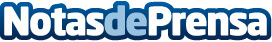 El Museo del Greco programa el concierto ‘Cantando a los poetas, de un tiempo a esta parte…’Datos de contacto:Nota de prensa publicada en: https://www.notasdeprensa.es/el-museo-del-greco-programa-el-concierto_1 Categorias: Artes Visuales Música http://www.notasdeprensa.es